Poznań, 11.10.2022 r.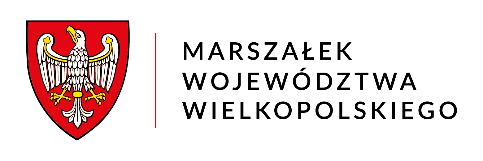 DO-I.152.13.2022DT-V.8064.7.2020 
Zgodnie z art. 12 ust. 2 Ustawy z dnia 11 lipca 2014 r. o petycjach (t.j. Dz. U. 2018 poz. 870) informuję, iż Petycję z dnia 11 lipca 2022 r. (data wpływu do Urzędu Marszałkowskiego Województwa Wielkopolskiego – 13.07.2022 r.) sprzeciwiającą się planom budowy linii kolejowej na trasie Konin – Turek pozostawiam bez rozpatrzenia. Przedmiotowa Petycja została złożona w sprawie, która była przedmiotem petycji już rozpatrzonej, tj . Petycji z dnia 18.05.2022 r. wyrażającej sprzeciw przeciw planom budowy linii kolejowej na trasie Konin – Turek,  przebiegającej przez Zalesie złożonej do Marszałka Województwa Wielkopolskiego w dniu 24.05.2022 r.Poniżej podaję link do Biuletynu Informacji Publicznej Samorządu Województwa Wielkopolskiego, pod którym została zamieszczona odpowiedź Marszałka Województwa Wielkopolskiego na Petycję z dnia 18.05.2022 r. jak również sama Petycja:https://bip.umww.pl/7---k_195---k_197---petycje-2022 Z poważaniem